Natuur en Heroïeke gebouwen verkennen in de Zuid-Limburgse omgeving.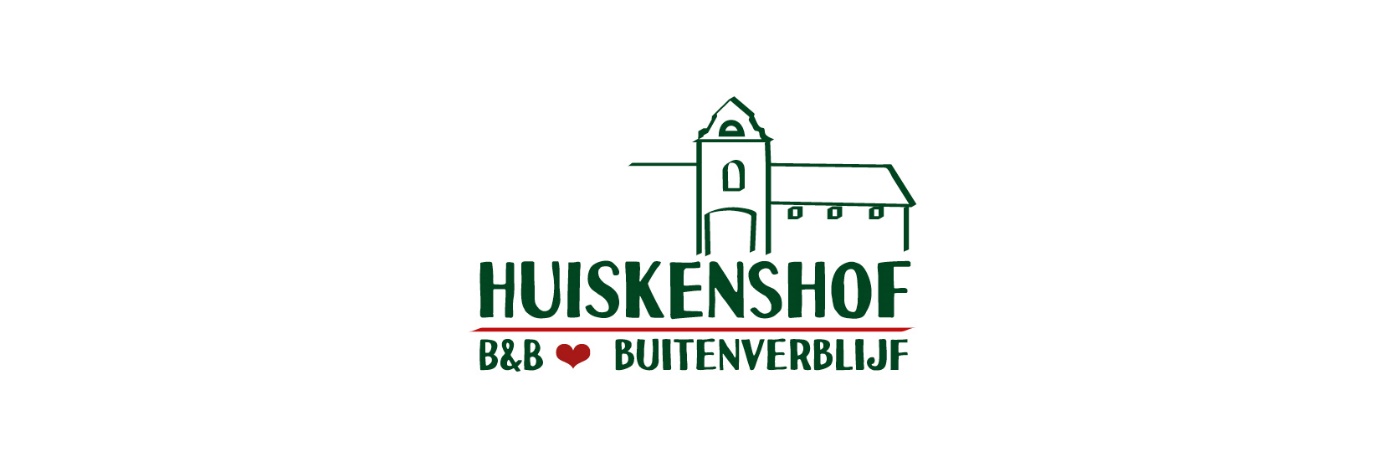 Er valt vooral in voorjaar en zomer veel te beleven in de directe omgeving van Huiskenshof te Klimmen:Bloemenzee van kalkgrasland Kunraderberg, met vlinders als keurmerk. Ook de windmolen van de Vrouwenheide of de kerk van Ubachsberg zijn blikvangersGeleenbeek met oeverbloeiers en natte hooiland planten en grote grazers o.a. bij Terworm met zijn eigen kasteel en ook de struinroute rond de Oliemolen in WeustenradeHellingbos met vooral voorjaarsbloeiers als Witte bosanemonen, Slanke sleutelbloemen, maar ook de Purperorchis in de bosrandzone van de Schaelsberg bij Valkenburg. Tevens staat hier een eeuwenoude Kluis, die op onregelmatige openingstijden te bezoeken is, of anders kun je aan de oevers van de Geul nog altijd een IJsvogel spotten. Nagenieten is mogelijk op het terras van kasteel Schaleon.Holle wegen bewandelen is mogelijk in Wijnandsrade, waar gestart kan worden op de binnenplaats van het kasteel. Ook kun je hier de Motte beklimmen en genieten van de 3 tuinkamers die omzoomd zijn met Gele kornoelje  Andere kastelen, carré boerderijen, een proosdij of andere natuurterreinen, bijna alles is mogelijk in overleg binnen de gehele regio Zuid-Limburg en zelfs ook in de directe omgeving met België (Voerstreek) of Duitsland (Eifel).Voor een korte gidstour van 2 uur zijn de kosten (individueel of een groep van maximaal 15 personen, kinderen welkom) 25 euro; voor een lange tour van 4 uur is de gage 50 euro. Start en eindpunt worden in overleg geregeld.Pierre GrootenLandschapsgids Euregio0618385318